Ref L.3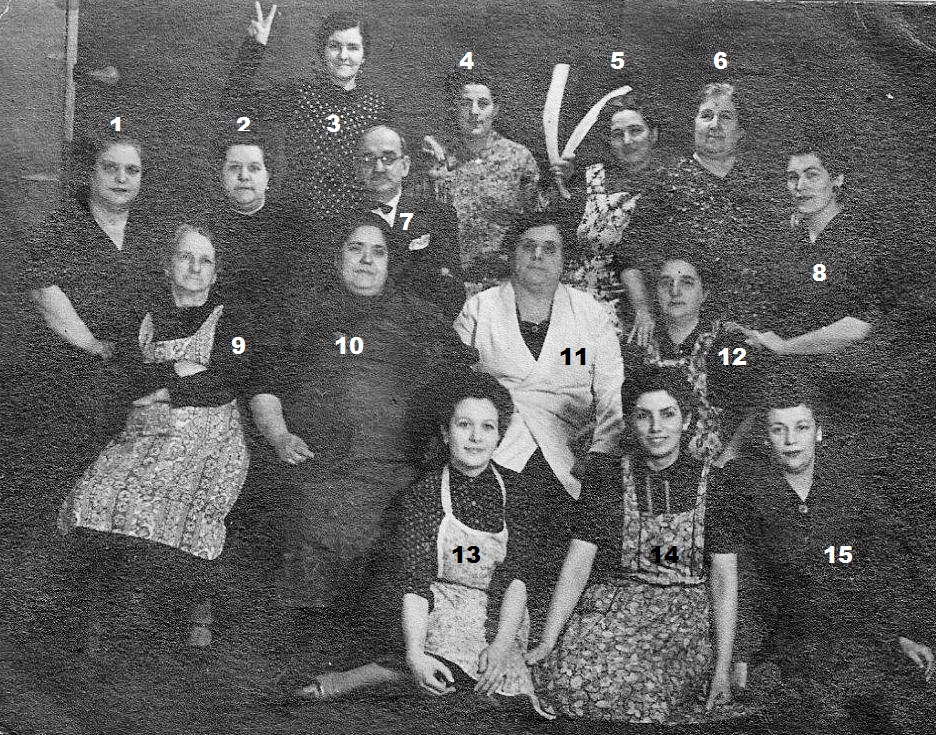 Kitchen workers at Marlborough Court 5. Mrs Kitty Cavilla, 6.Mrs Rogelia Gomez,7. Mr Alfredo Bugeja,rest not known.Ref.L.4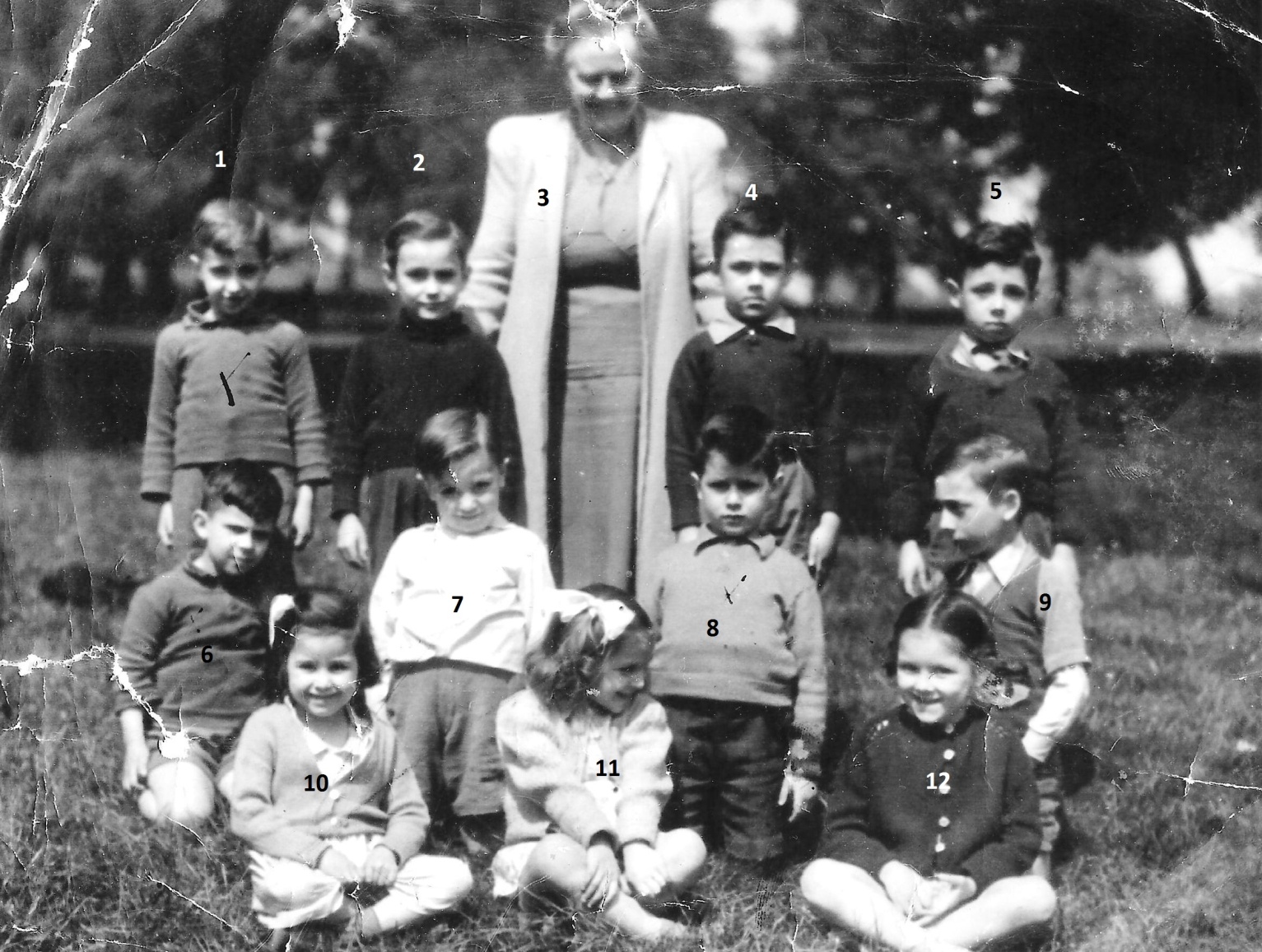 8. Johnny Tribello 9.Tito Vera, rest not known.